The Churches of
St Bartholomew and St Chad
Thurstaston and Irby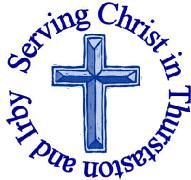 29th July – Trinity 9 Welcome to Church today.  We hope that you enjoy the service and gain a sense of God’s presence with us.Services next week Wednesday 1st August 10.15 am	Holy Communion 					St Chads Sunday 5th August – Trinity 108.00 am	Holy communion				St Bartholomew’s9.30 am	Morning Worship 				St Chads11.15 am 	Holy Communion				St Bartholomew’s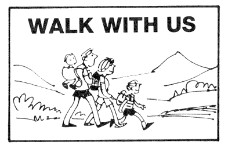 Notices and AnnouncementOpen House at the Rectory: Revd Jane will be at home on the following days and would like to invite anyone to pop in for a drink and a biscuit (maybe even a piece of cake if you’re lucky!)	Wed 1st August 7-9pm 	Thurs 9th August 10am-12 noon 	Wed 15th August 7-9pm 	Wed 22nd August 7-9pmFor chair and refreshment purposes it would help to know how many people will come, if you could sign on the list at the back of church that would be really helpful. But you are welcome to come even if you don’t sign on the list!Visit of MU members from Melanesia – Could you offer hospitality?18 September to 6 October - If you have a spare twin-bedded room and would be prepared to host a couple of MU members during that period for two or three nights, or maybe longer if you wish, the diocesan MU would love to hear from you as a matter of urgency. Please let Chris Rostock (Tel: 648 1112) know as she will pass your information on.Wirral Foodbank are short of Tins of Meat, Fish, Fruit and rice pudding, Pasta Sauce, Jam, Sponge Puddings, Biscuits, Rice, Soap Powder tablets and Deodrant. They have plenty of Beans and Pasta. Donations can be dropped off at The Warrens Medical Centre; Tesco, Heswall; Sainsbury’s, Upton and Asda, WoodchurchSt Beartholomew’s Day on Saturday 25th August, 2pm-4pm.  Bring a teddy, make a parachute and enjoy watching your bear parachute from the tower of St Bartholomew’s. Bring your friends, children, grandchildren.  Donations of cakes (on the day) and children’s raffle prizes most welcome. If anyone can help with this event can you please speak to Julie DeBoorderLost Castles a massive cultural participation project takes place across the Liverpool City Region. Six huge structures built entirely of cardboard, will be constructed in public places across the region from Thurs 9th – Sun12th August. In Wirral, we will be building a Viking stave church in Ashton Park, West Kirby. From Mon 30th July there are a number of free workshops in West Kirby to get everything prepared, everyone aged 9 and over is welcome. We are also looking for people to join us in Ashton Park on Thurs 9th August to help assemble the church. To find out more and register your interest in joining email cultureteam@wirral.gov.uk for more information about the project visit https://www.lostcastles.co.uk/The Christian Bookshop Birkenhead, have got a Summer Book Sale, 50% off over 500 Book and CD Titles throughout the month of August Would you like to receive this notice sheet every week direct to your email in-box? If so, please send an email request to the parish office (office@thurstaston.org.uk)GOSPEL READING: John 6:1-21 All: Glory to you, O Lord 6 After this Jesus went to the other side of the Sea of Galilee, also called the Sea of Tiberias. 2 A large crowd kept following him, because they saw the signs that he was doing for the sick. 3 Jesus went up the mountain and sat down there with his disciples. 4 Now the Passover, the festival of the Jews, was near. 5 When he looked up and saw a large crowd coming toward him, Jesus said to Philip, “Where are we to buy bread for these people to eat?” 6 He said this to test him, for he himself knew what he was going to do. 7 Philip answered him, “Six months’ wages would not buy enough bread for each of them to get a little.” 8 One of his disciples, Andrew, Simon Peter’s brother, said to him, 9 “There is a boy here who has five barley loaves and two fish. But what are they among so many people?” 10 Jesus said, “Make the people sit down.” Now there was a great deal of grass in the place; so they sat down, about five thousand in all. 11 Then Jesus took the loaves, and when he had given thanks, he distributed them to those who were seated; so also the fish, as much as they wanted. 12 When they were satisfied, he told his disciples, “Gather up the fragments left over, so that nothing may be lost.” 13 So they gathered them up, and from the fragments of the five barley loaves, left by those who had eaten, they filled twelve baskets. 14 When the people saw the sign that he had done, they began to say, “This is indeed the prophet who is to come into the world.”15 When Jesus realized that they were about to come and take him by force to make him king, he withdrew again to the mountain by himself.16 When evening came, his disciples went down to the sea, 17 got into a boat, and started across the sea to Capernaum. It was now dark, and Jesus had not yet come to them. 18 The sea became rough because a strong wind was blowing. 19 When they had rowed about three or four miles, they saw Jesus walking on the sea and coming near the boat, and they were terrified. 20 But he said to them, “It is I; do not be afraid.” 21 Then they wanted to take him into the boat, and immediately the boat reached the land toward which they were going.All: Praise to you, O Christ Church Office: Mrs K Butler, St Chad’s Church, Roslin Road, Irby, CH61 3UHOpen Tuesday, Wednesday, Thursday, 9.30am-12.30pm (term time)Tel 648 8169.  Website: www.thurstaston.org.uk E-Mail: office@thurstaston.org.ukRevd Jane Turner 648 1816 (Day off Tuesday). E-Mail: rector@thurstaston.org.ukChildren are Welcome at our ServicesIn St Chad’s, we have activity bags available and there is also a box of toys and cushions in the foyer, in case you feel your child would be happier playing there.In St Bartholomew’s, there are some colouring sheets and toys at the back of church.Children from age 2½ can attend Junior Church (term time) at St Chad’sChildren are Welcome at our ServicesIn St Chad’s, we have activity bags available and there is also a box of toys and cushions in the foyer, in case you feel your child would be happier playing there.In St Bartholomew’s, there are some colouring sheets and toys at the back of church.Children from age 2½ can attend Junior Church (term time) at St Chad’sChildren are Welcome at our ServicesIn St Chad’s, we have activity bags available and there is also a box of toys and cushions in the foyer, in case you feel your child would be happier playing there.In St Bartholomew’s, there are some colouring sheets and toys at the back of church.Children from age 2½ can attend Junior Church (term time) at St Chad’sChildren are Welcome at our ServicesIn St Chad’s, we have activity bags available and there is also a box of toys and cushions in the foyer, in case you feel your child would be happier playing there.In St Bartholomew’s, there are some colouring sheets and toys at the back of church.Children from age 2½ can attend Junior Church (term time) at St Chad’sCollect Gracious Father,revive your Church in our day,and make her holy, strong and faithful,for your glory’s sakein Jesus Christ our Lord.Amen.Collect Gracious Father,revive your Church in our day,and make her holy, strong and faithful,for your glory’s sakein Jesus Christ our Lord.Amen.Collect Gracious Father,revive your Church in our day,and make her holy, strong and faithful,for your glory’s sakein Jesus Christ our Lord.Amen.Post-Communion Prayer Holy Father,who gathered us here around the table of your Sonto share this meal with the whole household of God:in that new world where you reveal the fullness of your peace,gather people of every race and languageto share in the eternal banquet of Jesus Christ our Lord.Amen FOR OUR PRAYERS THIS WEEK For the World: Please pray for peace around the world. For the Parish: Please pray for the parents and godparents Phoebe Norse, Noah Bryson as they are baptised today.For the sick: Please pray for Mark Dennison, Graham Barley, David Cunnington, Anna Drysdale and Christopher Todd. Please pray for those in hospital.From the Diocesan Prayer Cycle Pray for literature as a force for good in entertainment and education.From the Anglican Prayer Cycle Archbishop Onesphore Rwaje, Archbishop of L’Eglise Episcopal au Rwanda and Bishop of GasaboFOR OUR PRAYERS THIS WEEK For the World: Please pray for peace around the world. For the Parish: Please pray for the parents and godparents Phoebe Norse, Noah Bryson as they are baptised today.For the sick: Please pray for Mark Dennison, Graham Barley, David Cunnington, Anna Drysdale and Christopher Todd. Please pray for those in hospital.From the Diocesan Prayer Cycle Pray for literature as a force for good in entertainment and education.From the Anglican Prayer Cycle Archbishop Onesphore Rwaje, Archbishop of L’Eglise Episcopal au Rwanda and Bishop of GasaboFOR OUR PRAYERS THIS WEEK For the World: Please pray for peace around the world. For the Parish: Please pray for the parents and godparents Phoebe Norse, Noah Bryson as they are baptised today.For the sick: Please pray for Mark Dennison, Graham Barley, David Cunnington, Anna Drysdale and Christopher Todd. Please pray for those in hospital.From the Diocesan Prayer Cycle Pray for literature as a force for good in entertainment and education.From the Anglican Prayer Cycle Archbishop Onesphore Rwaje, Archbishop of L’Eglise Episcopal au Rwanda and Bishop of GasaboFOR OUR PRAYERS THIS WEEK For the World: Please pray for peace around the world. For the Parish: Please pray for the parents and godparents Phoebe Norse, Noah Bryson as they are baptised today.For the sick: Please pray for Mark Dennison, Graham Barley, David Cunnington, Anna Drysdale and Christopher Todd. Please pray for those in hospital.From the Diocesan Prayer Cycle Pray for literature as a force for good in entertainment and education.From the Anglican Prayer Cycle Archbishop Onesphore Rwaje, Archbishop of L’Eglise Episcopal au Rwanda and Bishop of GasaboFOR OUR PRAYERS THIS WEEK For the World: Please pray for peace around the world. For the Parish: Please pray for the parents and godparents Phoebe Norse, Noah Bryson as they are baptised today.For the sick: Please pray for Mark Dennison, Graham Barley, David Cunnington, Anna Drysdale and Christopher Todd. Please pray for those in hospital.From the Diocesan Prayer Cycle Pray for literature as a force for good in entertainment and education.From the Anglican Prayer Cycle Archbishop Onesphore Rwaje, Archbishop of L’Eglise Episcopal au Rwanda and Bishop of GasaboServices TODAY  Trinity 9Services TODAY  Trinity 9Services TODAY  Trinity 9Services TODAY  Trinity 9Services TODAY  Trinity 98:00 amHoly Communion    St. Bartholomew’sSt. Bartholomew’sSt. Bartholomew’s9.30 am11.15 amBaptism Baptism St  ChadsSt Bartholomew’sSt  ChadsSt Bartholomew’sSt  ChadsSt Bartholomew’sReadings for Today2 Sam 11:1-15Eph 3:14-21John 6:1-21Readings for 5th AugustEx 16:2-4 ,9-15Eph 4:1-16John 6:24-35